Weekly plan for Caterpillars (27th –1st May)Dear parents/Carers, Here is a rough timetable for you to use with your child if you have the time. We understand the pressures you are under and this is optional – it is just to support you as you spend time with your child. It is also important to remember that your child needs lots of brain breaks and opportunities for play  (we know you know this)– role play, gardening (if this is possible), outside exercise (again, we know the limits), baking, drawing, painting etc..9am – 9.20amLiteracy10am – 10.15amPhonics11am- 11.20amMaths1.30-1.45pm2.30pm – 3pmMondayNew topic, Minibeasts. We are still reading the same book this week.  Read The Very Hungry Caterpillar. https://www.youtube.com/watch?v=btFCtMhF3iIDiscuss with your child what happens to the very hungry caterpillar.-practise name writing each day. Remember to encourage your child to hold the pencil correctly. - Set up a farmyard in the middle of the carpet. Describe one of the animals but do not tell the children the name. Ask the children to guess which animal you are talking about and then make that noise like the animal. When all the children are familiar with the game let them describe the animal to their group. - Use a dice and roll. If you do not have some dice, you can get a free app to put on your phone. Ask your child to count the spots and find you that many objects. - watch The Very Hungry Caterpillar on You tube. https://www.youtube.com/watch?v=75NQK-Sm1YY. Make a DIY puzzle. Ask your child to draw a caterpillar and colour it in. then cut the drawing into pieces and ask your child to put it back together again. Draw a butterfly and repeat process.-Have a bit of quiet time together if possible. Read a story and share a snack or two together. Story time is especially important for your child.Tuesday-Practise name writing in the exercise book sent home. Write their name on a piece of paper first and ask them to copy it. Write with highlighter pen if they want to copy over a model. -We have read “The Very Hungry Caterpillar” Ask questions, would it be good for you to eat all the food the caterpillar ate? If not, why not?Make a list of good food. Why is it good food? Tell the children we all say good food is healthy and other food is for us to have as a treat.- Roly Poly rehearse the rhyme with actions. “Wind The Bobbin Up’. Go slowly then faster. Each time you add a new verse make sure one is slow and then it gets faster.- Cut out 2D (flat) shapes for your child. Triangle, rectangle, square, circle, pentagon and hexagon. Ask your child to name the shapes. Then use the shapes to trace around and make a caterpillar.                  -Make a caterpillar head dress. Role play being the very hungry caterpillar.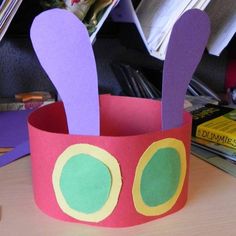 Watch Jesse on you tube to learn all about butterflies.https://www.youtube.com/watch?v=FUEeu4moxzMJesse has a variety of educational videos about minibeasts.Wednesday- 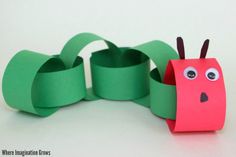 Make a paper chain caterpillar. Use any colour paper you have available. Voice sounds: Show children how they can make sounds with their voices-. Make your voice go down a slide-Wheee! Make your voice bounce like a ball-boing, boing, sound really disappointed-oh! Hiss like a snake-sss, keep everyone quiet-sh, etc.)Follow the link to make play dough.https://www.youtube.com/watch?v=7_RxLjIWGoUUse the play dough for a maths game. Show your child a number and ask them to roll that many balls. 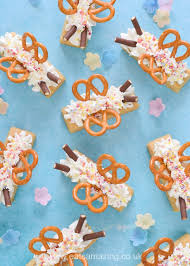 Make butterfly biscuits together. Check out Mary Berry fork recipe, - it never fails. Decorate the biscuits however you please. If you can take some photos then we can share them together when we get back to school.- Take all your cushions, pillows and make a comfy space. Include your child’s favourite toys. Read together. .Thursday- look at the books your child has at home. Ask them to choose a book to look at and read to them. Ask them questions about the story. Use the Oxford Owl books online if you have read all your books at home.Look at the parent curriculum map for stories we are reading this term. (Ben has a big bouncy ball.)  Ask the children to think about similar sentences for their own names to share with you and your family.-sing some number songs with your children. -12345 once I caught a fish alive.- 10 in the bed.You tube has a variety of number songs. Sing number songs each day.-We are getting ready for Pentecost. It falls on 31st May. I have found a simple video on you tube to enjoy. This explains Pentecost.https://www.youtube.com/watch?v=_rjQ_XDPIis-Have a bit of quiet time together if possible. Read a story and share a snack together.Friday-practise name writing in book.- if you were the very hungry caterpillar what would you like to eat? Ask your child to write this down in their book. NB- ask them to use THEIR writing – which will be a mixture of mark making and letters – then to draw a picture.Use a plastic bottle and add pasta or rice inside to make an instrument. Sing some nursery rhymes together. -Write numbers on paper from 1-10. Hide them around the house. Ask your child to find the numbers and tell you the numbers they find. Make it harder by writing numbers 11-20. Have fun! -use your schoolbook to draw a caterpillar. Have you enjoyed reading the very hungry caterpillar? What was your favourite part of the story? Encourage your child to write their favourite part of the story under their picture. Remember to get them to read you their sentence. Lots of praise for good writing. - https://www.youtube.com/watch?v=D8JNnf-WouU*Read or watch on you tube the story Not Now Bernard. Ask the children what they thought of the story. How do you think Bernard felt in the story? Why were his parents ignoring him? What do you think that made him feel like? How do you feel if you are being ignored?  What would have made Bernard feel better? 